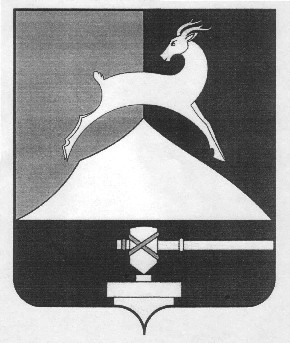 Администрация Усть-Катавского городского округаЧелябинской областиПОСТАНОВЛЕНИЕОт 02.11.2020 г. 	                 	                                                       № 1445О внесении изменений в постановление администрации Усть-Катавскогогородского округа от 17.08.2012 г. № 960«Об общественном координационномСовете  по развитию малого и среднего   предпринимательства  в  Усть-Катавском городском округе»В соответствии с Федеральным законом от 24.07.2007г. № 209-ФЗ                «О развитии малого и среднего предпринимательства в Российской Федерации», Уставом Усть-Катавского городского округа, в целях обеспечения практического взаимодействия администрации Усть-Катавского городского округа и субъектов малого и среднего предпринимательства по вопросам развития малого и среднего предпринимательства в Усть-Катавском городском округе,администрация Усть-Катавского городского округа ПОСТАНОВЛЯЕТ:1. Приложение № 1 к  постановлению администрации Усть-Катавского городского округа от 17.08.2012г. № 960 «Об общественном координационном Совете по развитию малого и среднего предпринимательства в Усть-Катавском городском округе» изложить в новой редакции (прилагается).  2. Общему отделу администрации Усть-Катавского городского округа (Толоконникова О.Л.) разместить данное постановление  на информационном стенде и сайте администрации Усть-Катавского городского округа (www.ukgo.su).		3.Контроль за выполнением настоящего постановления возложить на  заместителя главы Усть-Катавского городского округа-начальника управления имущественных и земельных отношений – Гриновского Я.В.Глава Усть-Катавского городского округа                                                                                 С.Д.СемковПРИЛОЖЕНИЕ № 1к постановлению администрации Усть-Катавского городского округа от  17.08.2012 г. № 960                                                                           (в редакции постановления                                                                       От 02.11.2020 г. № 1445)                                                                                                                                                                 Составобщественного координационного Совета по развитию малого и среднего предпринимательства в Усть-Катавском городском округеСемков С.Д. -  глава Усть-Катавского городского округа,  председатель координационного Совета;                                                     Гриновский Я.В.         -  заместитель главы Усть-Катавского городского округа – начальник Управления  имущественных                                        и земельных отношений, заместитель председателя Совета;                                                                                                      Гималетдинов Р.Г- индивидуальный предприниматель, член Совета;Гималов Ф.С.             - индивидуальный предприниматель, член Совета;Губенко О.В.-   директор ООО «Метгазком», член Совета;Дыдыкин И.С.-  индивидуальный предприниматель, член Совета;Замостьянин И.И.-  индивидуальный предприниматель, член Совета;Збицкий В.Д.- генеральный директор ООО «Гермес-сервис», член Совета;Карпов М.А.                -  индивидуальный предприниматель, член Совета;Киселева С.Н.-  индивидуальный предприниматель, член Совета;Коледин Н.Д.              - главный редактор газеты «Усть-Катавская неделя», член Совета;Кречетов В.В.            - руководитель Некомерческого партнерства «Союз предпринимателей Усть-Катава «Бизнес-Прартнёр», член Совета;Кувайцев Д.В.-  индивидуальный предприниматель, общественный представитель Уполномоченного по защите прав предпринимателей Усть-Катавского городского округа Челябинской области, член Совета;Макарова Т.Л.-  индивидуальный предприниматель, член Совета;Мальцева М.А.          - ведущий специалист отдела социально-экономического развития и размещения муниципального заказа администрации Усть-Катавского городского округа, секретарь Совета  (без права голосования);Маштакова Л.А.-  индивидуальный предприниматель, член Совета;Некрутова Т.А.-  индивидуальный предприниматель, член Совета;Пигалов В.Л.-  индивидуальный предприниматель, член Совета;Ремезов А.В.              - индивидуальный предприниматель, член Совета;                             Саитгалиева Л.Ф.- индивидуальный предприниматель, член Совета;                             Фадеев А.С.               - генеральный директор ООО «Пищевик», член  Совета; 